Załącznik nr 1Powycinaj obrazki a następnie pod napisem umieść te fotografie, które mają wpływ na zanieczyszczenie powietrze.  A pod napisem  - te, które nie mają wpływu na zanieczyszczenie  powietrza. Wszystko poprzyklejaj na kartce. Powodzenia 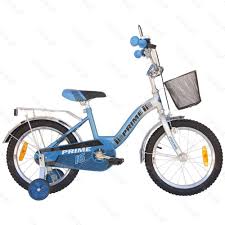 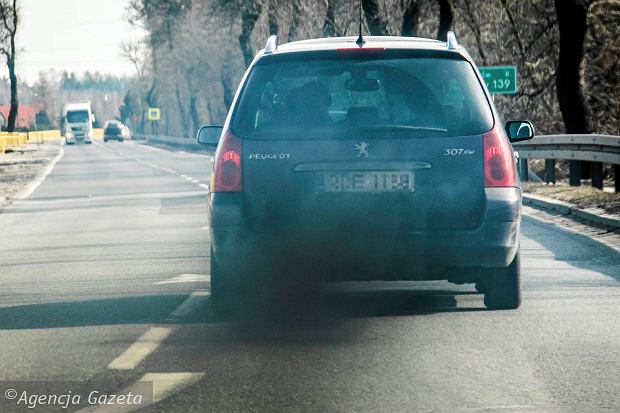 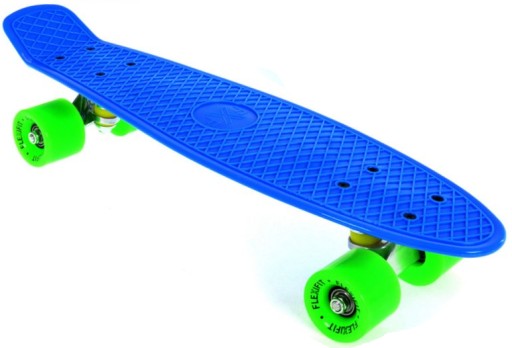 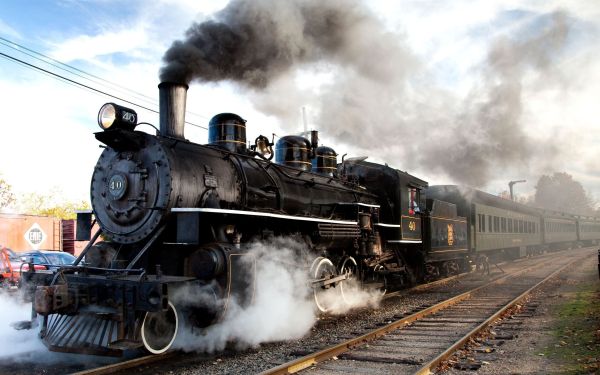 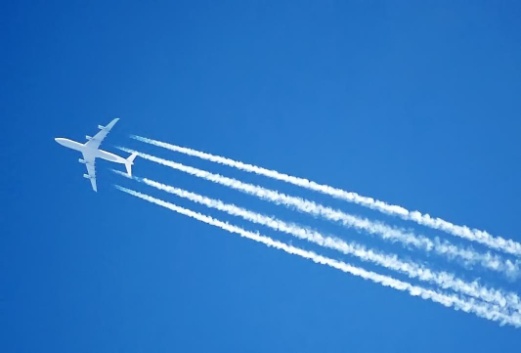 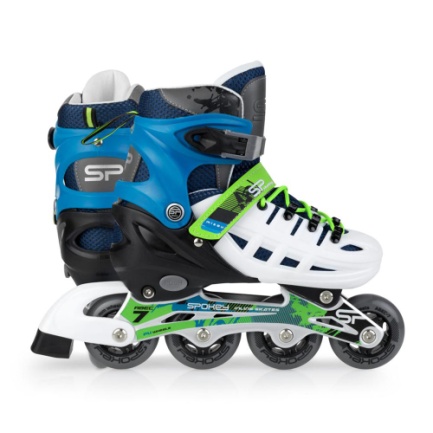 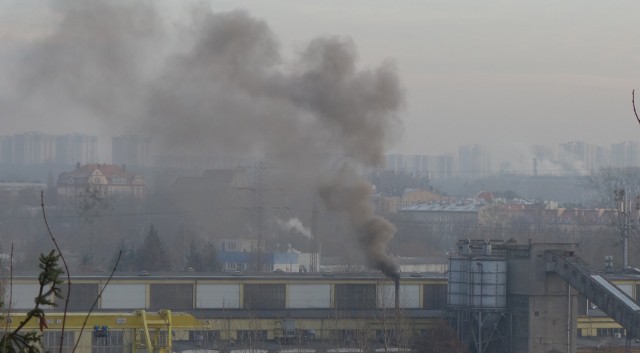 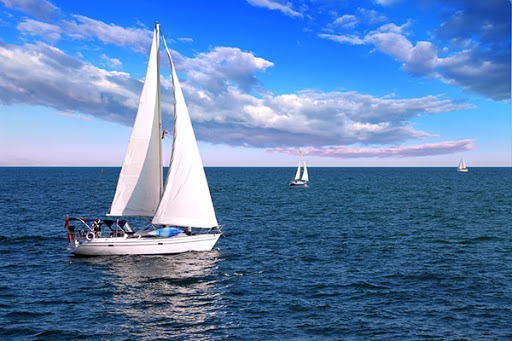 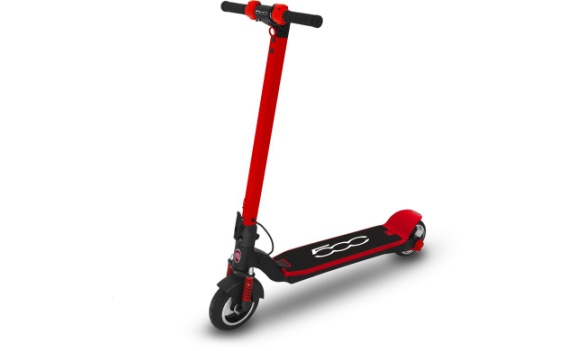 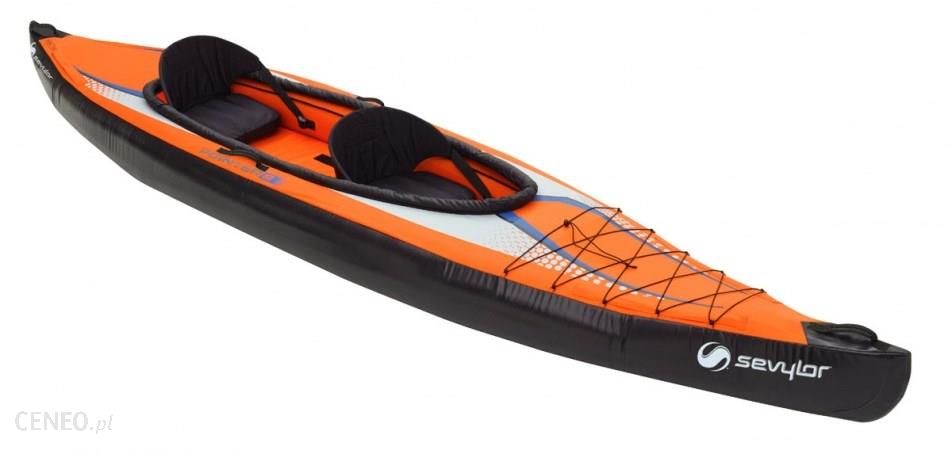 TAKNIE